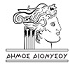 ΕΛΛΗΝΙΚΗ ΔΗΜΟΚΡΑΤΙΑ ΝΟΜΟΣ  ΑΤΤΙΚΗΣΔΗΜΟΣ ΔΙΟΝΥΣΟΥ ΔΗΜ.  ΚΟΙΝ. ΑΓΙΟΥ ΣΤΕΦΑΝΟΥΓΡΑΦΕΙΟ   Δ/ΚΗΣ  ΥΠΟΣΤΗΡΙΞΗΣΚΟΙΝΟΤΗΤΑ  ΑΓ. ΣΤΕΦΑΝΟΥΗΜΕΡΟΜΗΝΙΑ    23/01/2024                                                                                    ΠΡΟΣ:                                                                                    Τα   Μέλη  του Σ/λίου                                                                                                        	                                                                        της Δημ. Κοιν.  Aγ. Στεφάνου                                                                                     Δήμου  Διονύσου                                                                                    ΚΟΙΝ/ΣΗ:                                                                                     1. Δήμαρχο Διονύσου                                                                                         κα Μαϊχόσογλου  Κατερίνα                                                                                     2. Δ/ντρια κα Κυριακάκου                                                                                     3. Προϊσταμένη  κα Ροκίδη     ΘΕΜΑ  3ο : «  Συζήτηση  και λήψη απόφασης για  υπηρεσιακά θέματα ,σύμφωνα  με το άρθρο 7 παρ.12 του Κανονισμού  Λειτουργίας των  Δημοτικών Κοιμητηρίων  Δήμου Διονύσου  στη Κοινότητα  Αγ. Στεφάνου  Δήμου Διονύσου  »  ΙΣΤΟΡΙΚΟ – ΑΝΑΛΥΣΗΣας γνωρίζουμε ότι σύμφωνα:Α) Με τις διατάξεις του N. 3852/2010 «Νέα Αρχιτεκτονική της Αυτοδιοίκησης και της Αποκεντρωμένης Διοίκησης – Πρόγραμμα Καλλικράτης»   το οποίο αντικαθίσταται από το άρθ. 84 του Ν 4555/2018  του <<ΚΛΕΙΣΘΕΝΗ>>  και ορίζει ότι : Άρθρο 84,  παρ  1: «Το συμβούλιο της  Δημοτικής Κοινότητας ασκεί τις ακόλουθες αρμοδιότητες εντός των  ορίων της Κοινότητας :η) Μεριμνά για την εύρυθμη λειτουργία ,τη συντήρηση και την ευταξία του κοιμητηρίου της  τοπικής κοινότητας ,προεγκρίνει την κατασκευή οικ/κών τάφων  και λοιπών ταφικών  μνημείων  και εκδίδει τις άδειες ταφής ,παράτασης ταφής και  ανακομιδής  οστών  »  Ο Πρόεδρος  του Συμβουλίου της  Κοινότητας Αγ. Στεφάνου  μετά τα παραπάνω  εισηγείται  στους Συμβούλους   το  3ο θέμα της Η.Δ. και  τονίζει ότι θεωρεί αναγκαίο να προχωρήσει  η  ανακομιδή  οστών  στους  ενταφιασμένους  κατά το έτος 2018 οι οποίοι έχουν συμπληρώσει την  6ετή υποχρεωτική  ταφή τους και αφορά  τους  εξής παρακάτω θανόντες :     1.  ΧΑΤ...      ΠΡ…                               με    α.α.    ταφικού μνημείου        -  01  -    2.  ΦΑΚ...     ΛΕ…                               με    α.α.        >>          >>                -  07  -    3. ΣΑΚ...      ΜΑΡ...                             με     α.α.       >>           >>               - 10 -    4.  ΣΦ…      ΕΥ…                                με     α.α.     ταφικού μνημείου      - 10 Α -    5.  ΓΑΛ...     ΠΑΝ...                              με    α.α.         >>          >>               -  38 -    6.  ΠΑΠ…   ΜΑΡ...                              με    α.α.          >>           >>             -  40 -    7. ΔΟΞ...      ΣΤ...                                 με    α.α.         >>          >>                -  80 -    8.  ΚΩΣ...    ΕΜ...                                με    α.α.         >>            >>             - 162 -    9.  ΔΑΖ…    ΜΕΛ…                            με     α.α.         >>            >>            - 260-   10. ΚΑΡ...     ΑΝ…                                με     α.α.         >>            >>            - 344 -   11. ΜΑΥΡ… ΒΑΣ…                             με    α.α.          >>            >>            - 358-       12. ΦΕΤ…    ΓΕΡ…                             με     α.α.          >>             >>           - 399 -   13. ΜΠ…      ΙΩ…                                με     α.α.         >>            >>            - 422 -   14. ΓΛ…        ΛΕ…                               με     α.α.          >>            >>            - 430 -    15. ΣΙΜ…     ΙΩ…                                με     α.α.          >>            >>            - 439 -   16. ΦΛ…       ΙΩ…                                με     α.α.           >>           >>            - 450 -   17.  ΦΛ...       ΓΕ….                              με      α.α.         >>            >>             - 450 -   18.  ΣΠ…      ΠΑΝ…                            με      α.α.          >>            >>            - 452 -   19. ΓΙΑΝ…   ΘΕ…                               με     α.α.          >>            >>            - 454 -   20. ΣΩΤ…     ΝΙΚ…                             με     α.α.          >>            >>               - 459 -   21. ΠΑΠ…    ΔΗΜ…                            με     α.α.          >>            >>              -  481-   22. ΣΑΡ…     ΚΥΡ...                              με     α.α.         >>              >>              - 482 -   23. ΒΕΝ…     ΓΕ...                                με     α.α.         >>             >>                - 501-   24. ΚΑΛ…     ΠΑΝ…                           με     α.α.         >>            >>                -  508-   25. ΒΑΣ…      ΓΕ….                             με     α.α.          >>             >>              -  518 -   26. ΜΟ…       ΝΙΚ…                             με     α.α.          >>              >>             - 530-   27. ΚΟΝ…      ΑΙΚ…                             με     α.α.           >>               >>            - 532 Α -   28. ΚΟΝ…      ΓΕ…                               με     α.α.           >>              >>             - 533 Α -   29.  ΠΑΓ…     ΔΕΣ…                             με     α.α.           >>              >>              - 539 -   30.  ΤΣ…        ΒΙΟΛ…                           με     α.α.          >>              >>               - 539 Α-    31.  ΚΑΡ…    ΓΕ…                                 με      α.α.          >>              >>              - 554 -   32.  ΒΟ…       ΓΕ…                                  με      α.α.          >>             >>               - 555-   33.  ΓΑΤ…      ΓΕ…                                  με      α.α.          >>             >>              - 563 -   34. ΚΑΡ…      ΓΕ…                                 με      α.α.          >>             >>               - 569  -   35.  ΠΑΠ…    ΙΩ…                                  με      α.α.          >>           >>                 -  576 -   36. ΝΤ…        ΑΝ…                                 με      α.α.           >>           >>                -  606 -   37. ΣΤ…        ΚΩΝ...                               με      α.α.           >>            >>               -  623  -   38. ΜΕΝ…    ΑΓ…                                  με      α.α.           >>            >>                - 625  -   39. ΜΕΛ…    ΧΡ…                                  με      α.α.           >>            >>                - 634 -       40.  ΣΠ…       ΜΑΡ…                              με     α.α.           >>            >>                 - 635 -   41.  ΠΑΣ…     ΣΠ…                                με      α.α.           >>            >>                -  637 -   42.  ΠΑΝ…     ΣΤ…                                 με     α.α.           >>            >>                  - 645 -   43.  ΣΤ…        ΓΕ…                                  με    α.α.           >>            >>                  - 655 -   44.  ΓΚ…       ΠΑΝ…                               με     α.α.           >>            >>                 - 656 -ΠΡΟΤΑΣΕΙΣ :Μετά τα παραπάνω ο Πρόεδρος  αφού ενημέρωσε τα Μέλη του Σ/λίου της Δ.Κ. Αγ. Στεφάνου  τους προτείνει μετά από συζήτηση  να εγκρίνουν την λήψη  απόφασης  για την  ανακομιδής των οστών των παραπάνω ενταφιασμένων που συμπληρώνουν την 6ετους διάρκειας  υποχρεωτικού ενταφιασμού τους που έγινε κατά την διάρκεια του έτους 2018. Με  αποτέλεσμα  την μέριμνα να τηρηθεί  η εύρυθμη λειτουργία ,η συντήρηση και η ευταξία   στο Κοιμητήριο του Αγίου Στεφάνου  σύμφωνα με τον ισχύοντα κανονισμό λειτουργίας των Κοιμητηρίων Δήμου Διονύσου.Για πληροφορίες και διευκρινήσεις, σας ενημερώνουμε ότι ο πλήρης φάκελος του θέματος βρίσκεται στη διάθεση των ενδιαφερομένων στα γραφεία της Κοινότητας Αγίου Στεφάνου, οδός Πεντζερίδη 3 στον Άγ. Στέφανο.   Ο   ΠΡΟΕΔΡΟΣ ΣΥΜΒΟΥΛΙΟΥΤΗΣ ΚΟΙΝΟΤΗΤΑΣ   ΑΓ. ΣΤΕΦΑΝΟΥ                                                                                  ΧΙΩΤΗΣ    ΙΩΑΝΝΗΣ